9 ЮНИ - СВЕТОВЕН ДЕН НА ПРИЯТЕЛСТВОТОЧестит Празник, скъпи Приятели! Приятелството е специален вид Любов, която ни вдъхновява, прави ни по-добри, по-смели, по-истински. Истински приятел трудно се намира, но когато го намериш се убеждаваш,че по-голямо богатство от него няма!Приятелството е удоволствие, едно от най-хубавите неща, които могат да се случват на човек. Да имаш приятел до себе си, означава да споделиш емоции и чувства с някой ,когото обичаш.А това не е ли най-голямото човешко щастие!!!Така ние, в следобедния кулинарен ден, си приготвихме пици и сладкиш с много любов....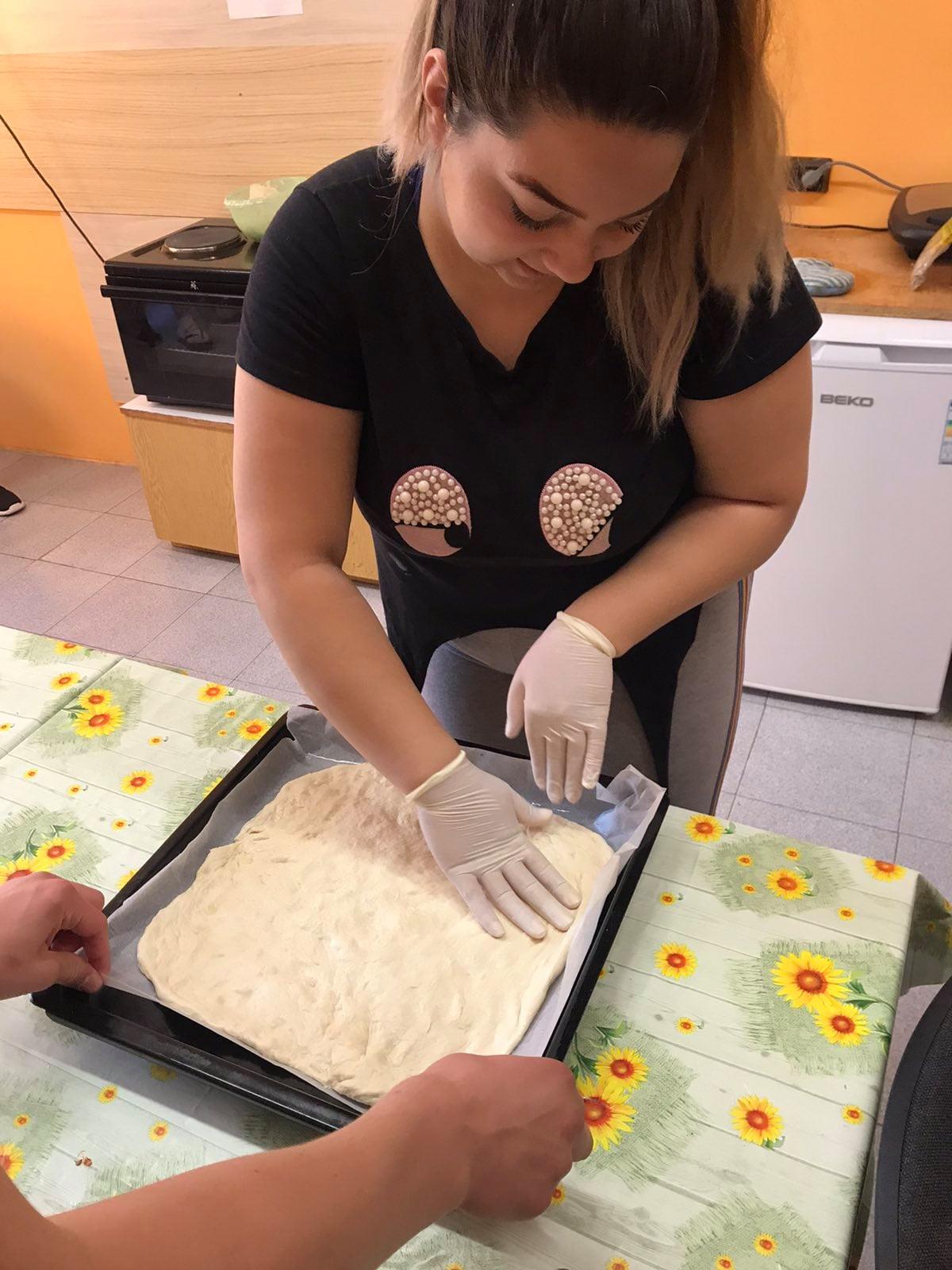 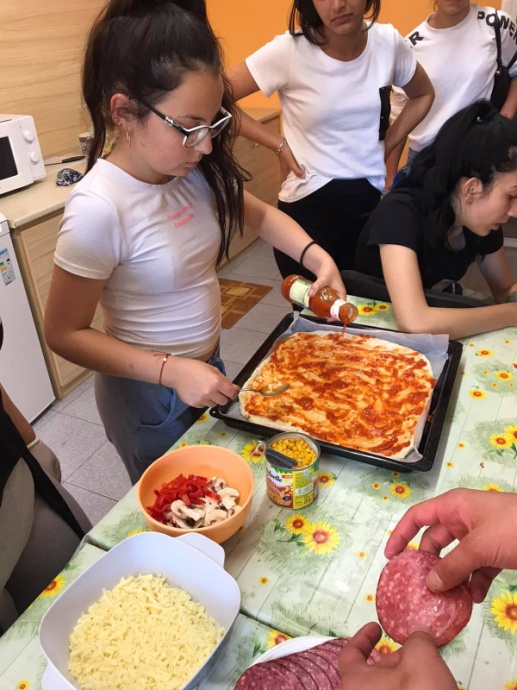 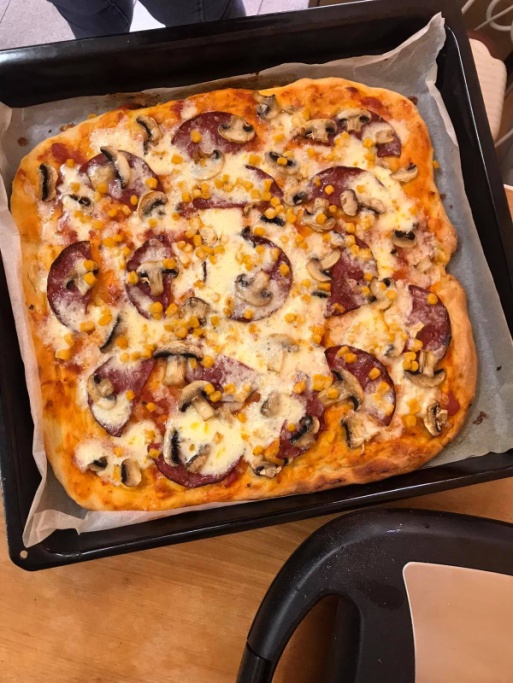 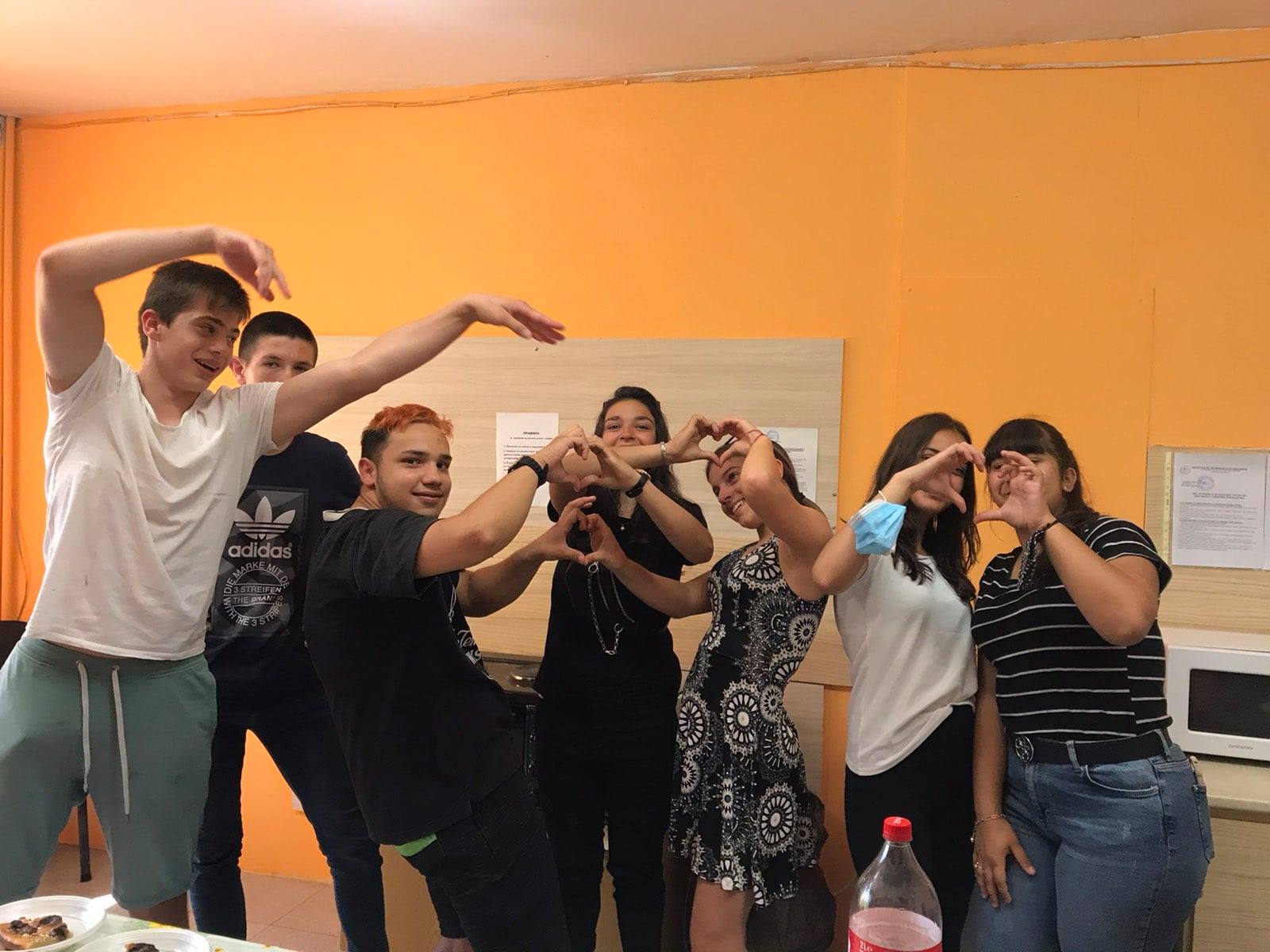 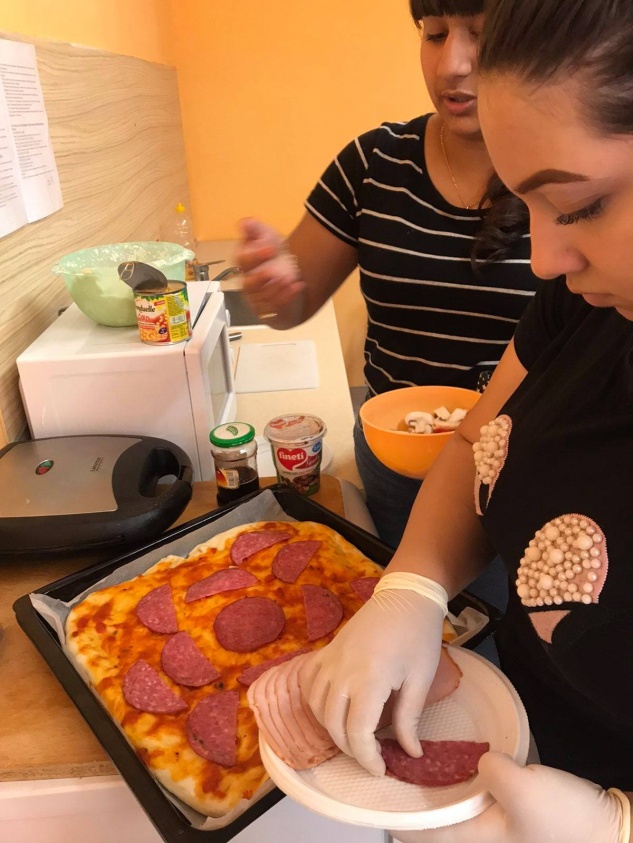 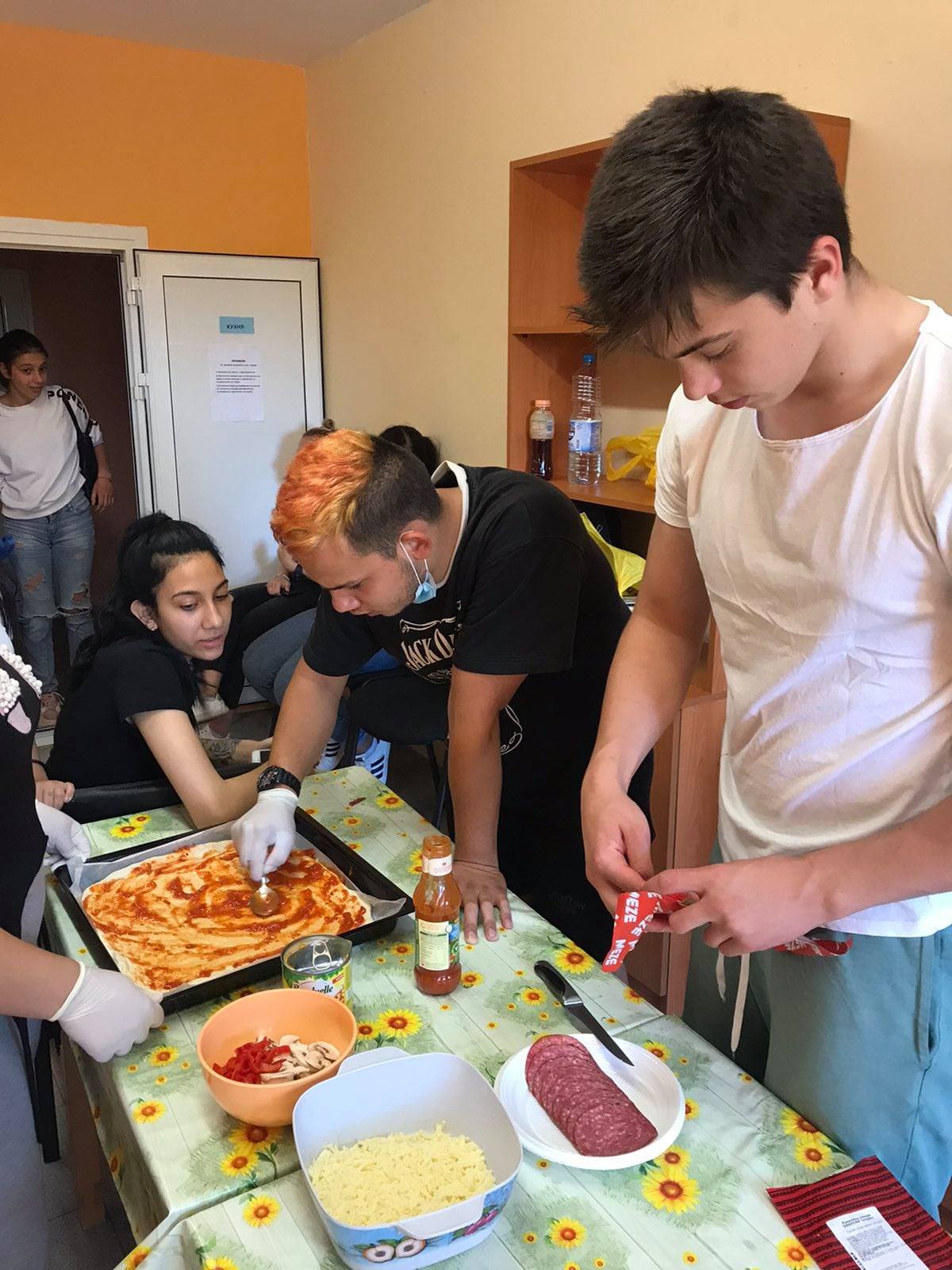 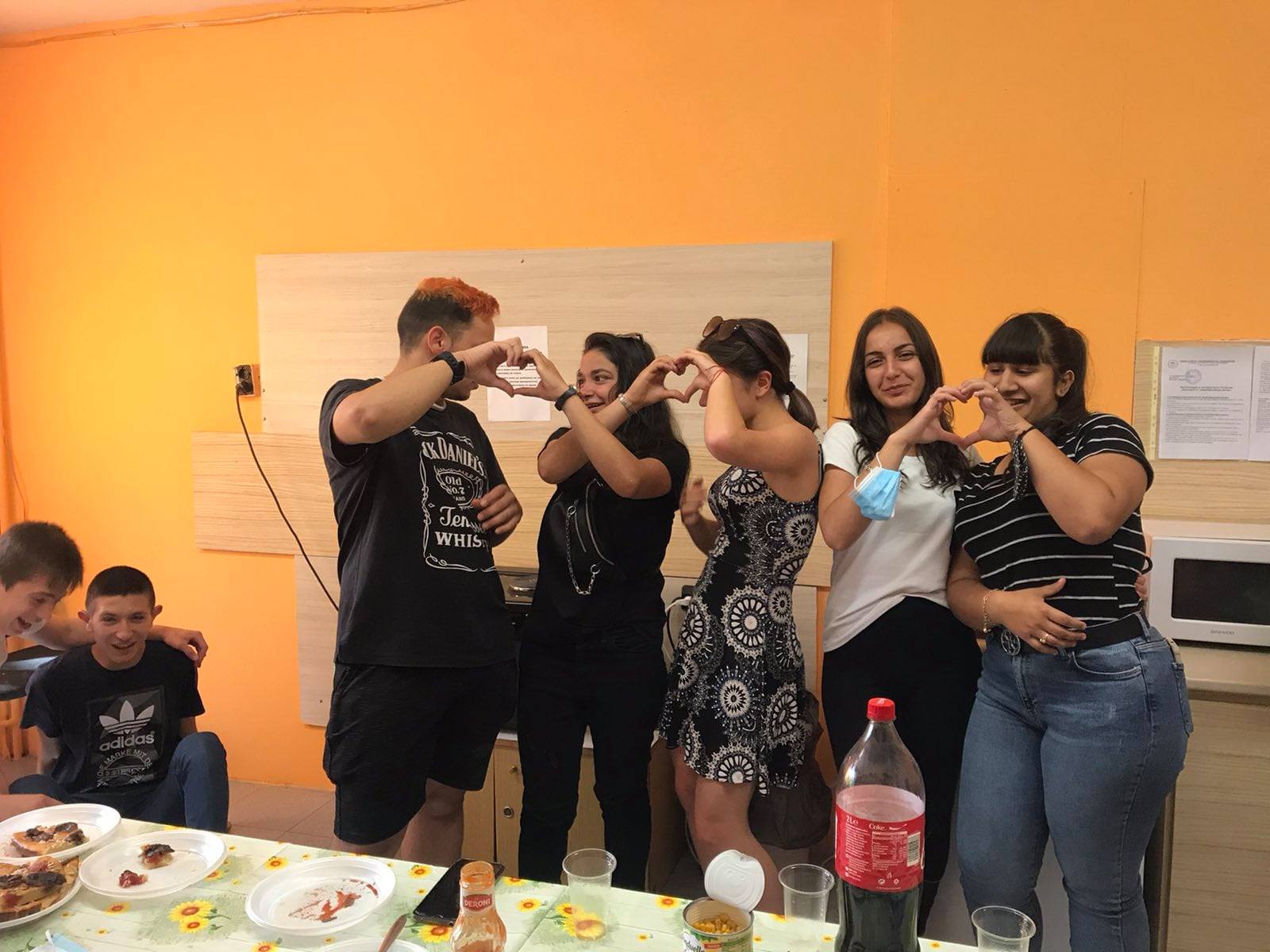 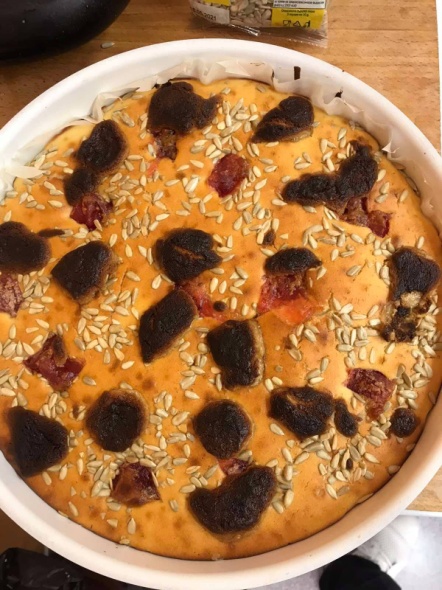 